ΔΡΑΣΤΗΡΙΟΤΗΤΕΣ ΓΙΑ ΤΗΝ 25Η ΜΑΡΤΙΟΥ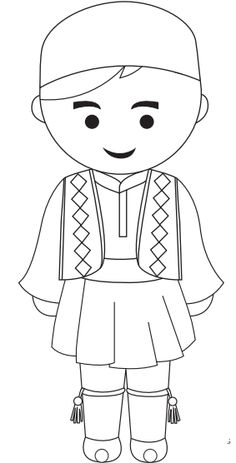 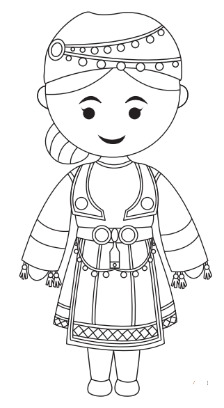 Απαντάω στις παρακάτω ερωτήσεις με ολοκληρωμένες κουβεντούλες.Ποια 2 γεγονότα γιορτάζουμε στις 25 του Μαρτίου;Την επ………………………………………………………………………………………………………Τον Ευαγγ………………………………………………………………………………………………Ποιον ήρωα θαυμάζεις πιο πολύ;…………………………………………………………………………………………………………………Ποια είναι τα χρώματα της ελληνικής σημαίας;…………………………………………………………………………………………………………………Γράφω προτάσεις με τις λέξεις: επανάσταση, ήρωες, Κολοκοτρώνης, Ελλάδα, ελευθερία.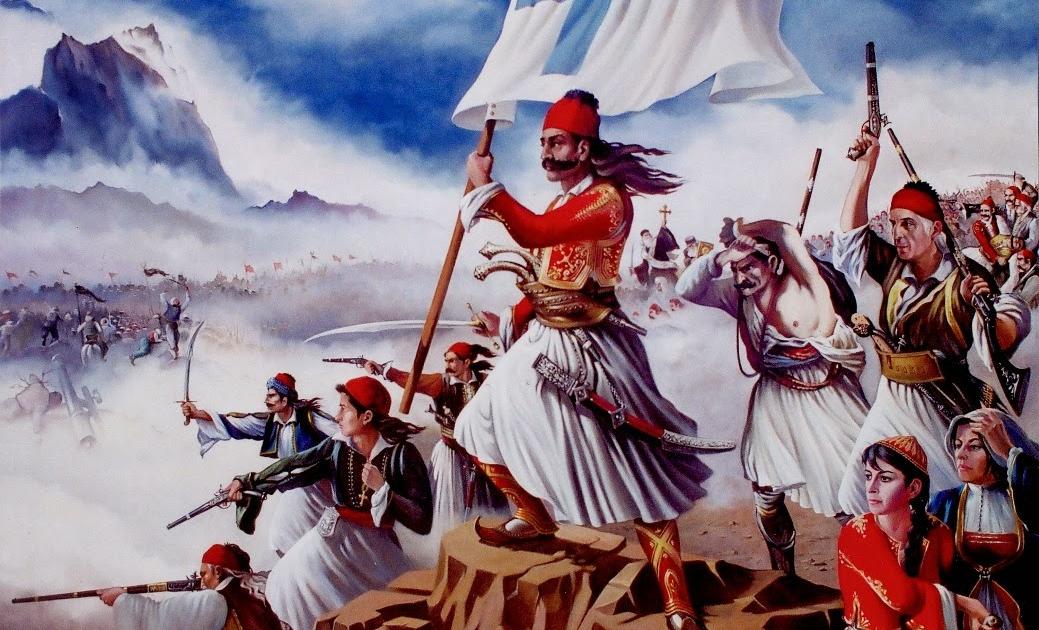 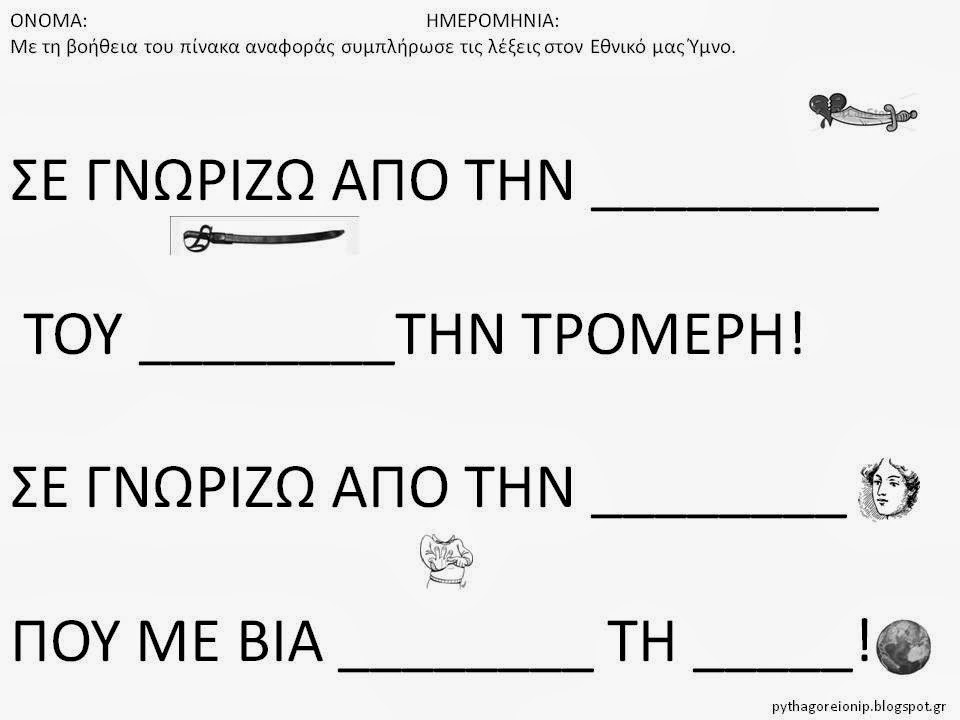 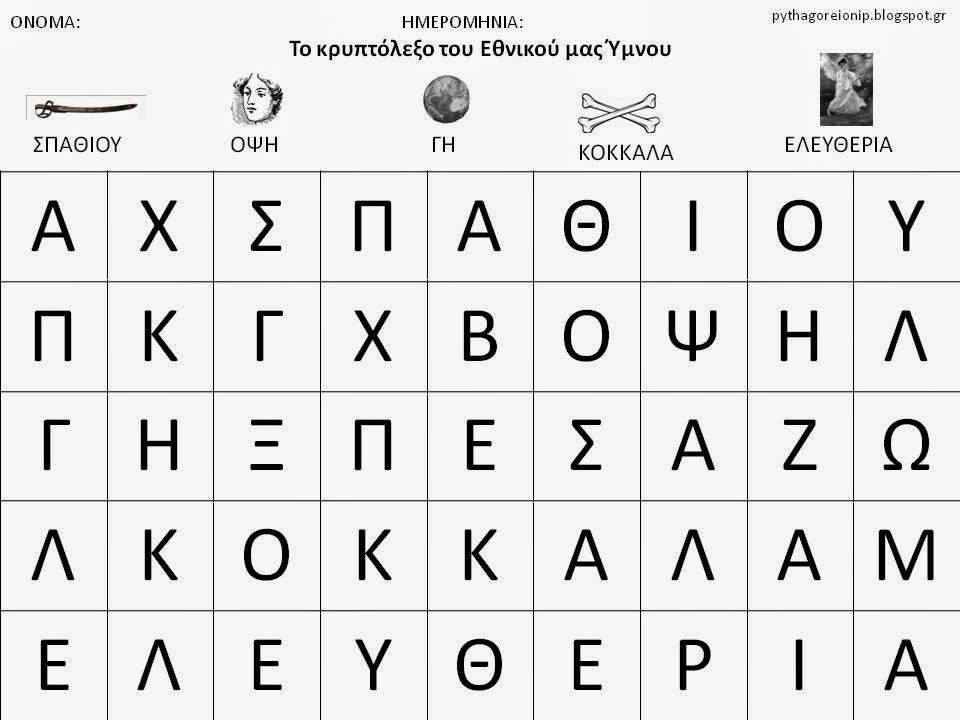 